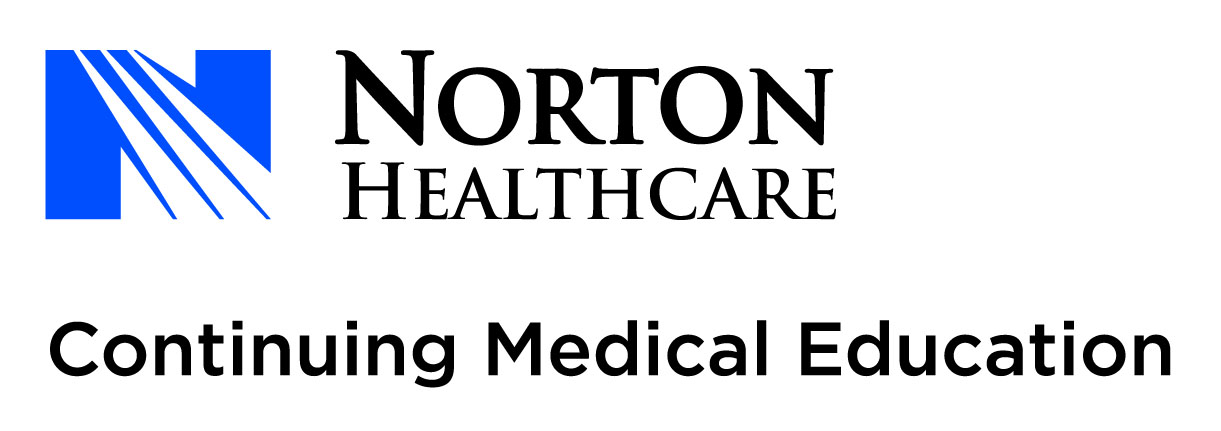 AGENDA ADDENDUMPROGRAM TITLE ACTIVITY COORDINATOR PROGRAM DATE Agenda Item #1Title/Topic SpeakerSession Begin Time:				Session End Time:Learning Objectives | After attending this session, participants will be able to:1)2)3)Agenda Item #2Title/Topic SpeakerSession Begin Time:				Session End Time:Learning Objectives | After attending this session, participants will be able to:1)2)3)Agenda Item #3Title/Topic SpeakerSession Begin Time:				Session End Time:Learning Objectives | After attending this session, participants will be able to:1)2)3)Agenda Item #4Title/Topic SpeakerSession Begin Time:				Session End Time:Learning Objectives | After attending this session, participants will be able to:1)2)3)Agenda Item #5Title/Topic SpeakerSession Begin Time:				Session End Time:Learning Objectives | After attending this session, participants will be able to:1)2)3)Agenda Item #6Title/Topic SpeakerSession Begin Time:				Session End Time:Learning Objectives | After attending this session, participants will be able to:1)2)3)Agenda Item #7Title/Topic SpeakerSession Begin Time:				Session End Time:Learning Objectives | After attending this session, participants will be able to:1)2)3)(Add more agenda items if needed)Notes: 1. The Agenda Addendum is required before a marketing brochure can be produced. 2. Speaker Disclosure forms are required for each speaker, prior to the activity.  